附件4：各学校简介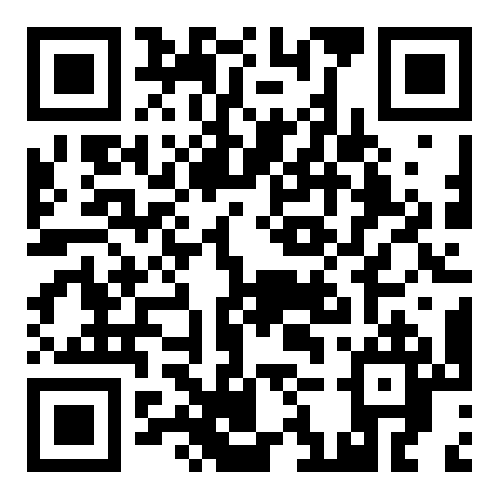 江西师大附中滨江分校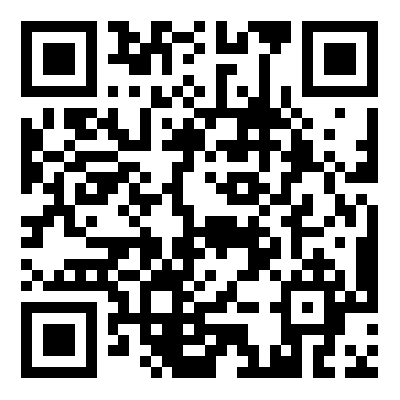 江西师大附中新龙分校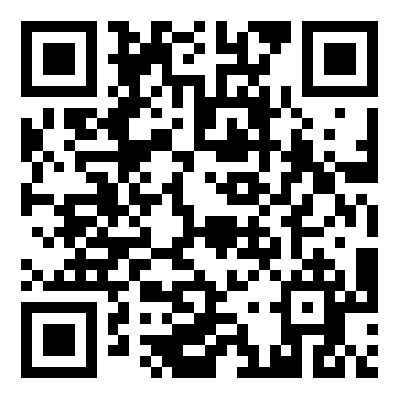 博雅学校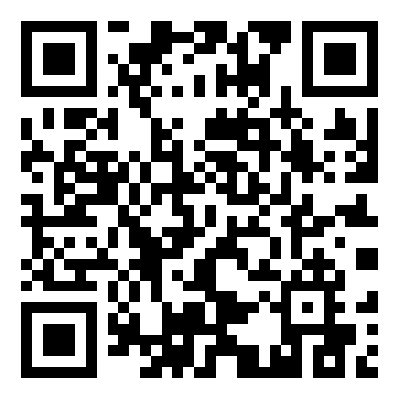 南昌市红谷滩区豫章初级中学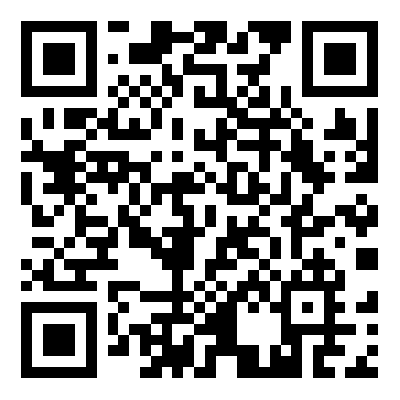 南昌市育新学校九龙湖新城分校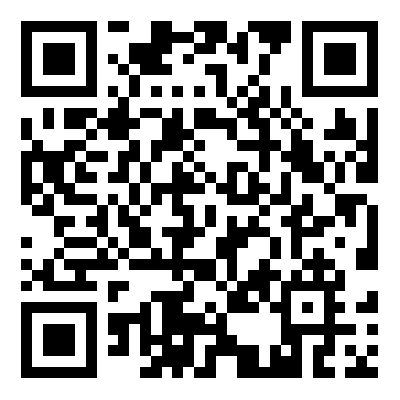 腾龙学校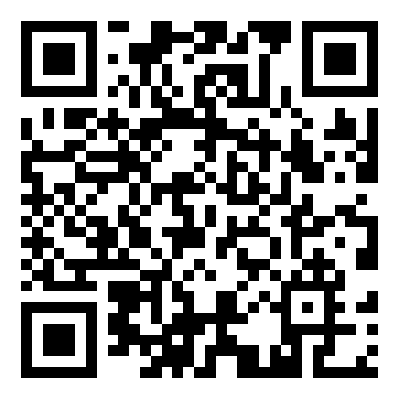 南昌市红谷滩区实验学校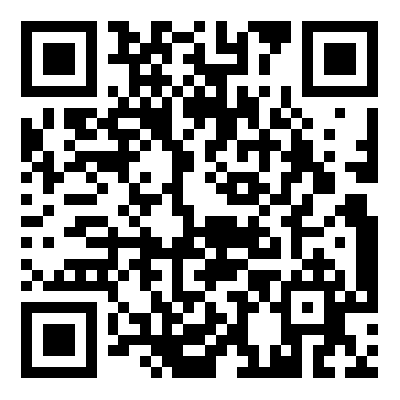 红谷滩区云溪学校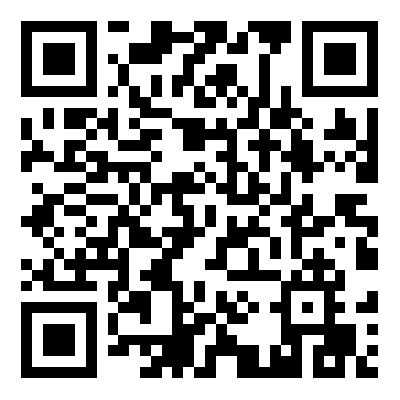 南昌市红谷滩区红谷教育集团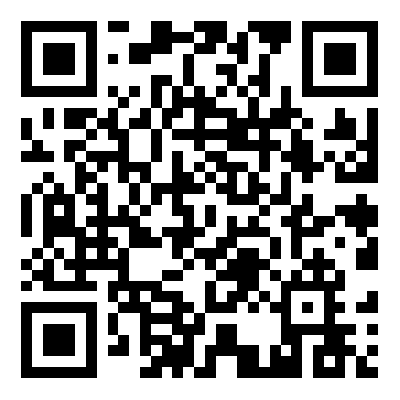 南师附小教育集团红谷滩区成员校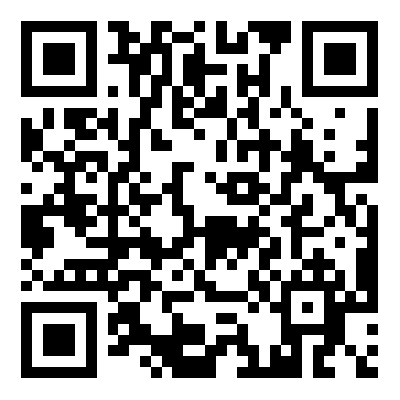 碟子湖教育集团